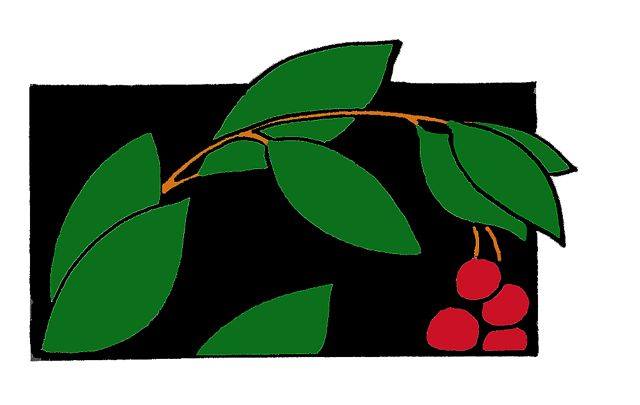 Manzanita Charter Middle SchoolCOVID-19 SAFETY COMPACTAs we return to in-person instruction during the ongoing COVID-19 pandemic, we         must acknowledge our shared responsibility. Every member of our school community must strictly follow fundamental public health requirements and the protocols  necessary to promote the well-being and safety of all. We are excited to welcome many of our families back to in-person learning, and to mitigate the spread of COVID-19, all of us must commit to our collective school community health and safety. We appreciate your support in helping us keep staff and students healthy and safe by adhering to the following guidelines.Prior to coming to campus:Complete the daily screener on the school website. If students are experiencing any symptoms including: fever or chills, cough, shortness of breath or difficulty breathing, muscle/body aches or illness related to fatigue, headache, new loss of taste or smell, sore throat, congestion or runny nose, nausea or vomiting, or diarrhea, please keep your child at home and contact your healthcare provider.Immediately notify the school site if your child or member of your household tests  positive for COVID-19.Contact a healthcare provider regarding COVID-19 testing if your child has had close contact (closer than 6 feet for a cumulative period of 15 minutes or more)   with an individual who has tested positively for COVID-19.While on school campus:Wear face coverings that appropriately cover the nose and mouth at all times.Practice necessary hygiene measures including frequent hand washing for at least 20 seconds, appropriately covering coughs and sneezes, and utilizing hand sanitizer.Maintain a distance of six feet between classmates and staff at all times, including before, during, and after school.Adhere to the on-campus traffic flow by following the directional signs on           pathways and in buildings and following directions from staff members.Avoid sharing food, supplies, and classroom materials.Follow school and classroom procedures for workspace sanitation.Respond cooperatively and respectfully to reminders to follow safety protocols.Listen to staff and follow all directions should an individual exhibit COVID-like     symptoms during class.Arrive no more than 15 minutes prior to first assigned class and promptly leave campus within 15 minutes of the end of last assigned class.While at home:Avoid large gatherings and situations where people are not observing recommended safety measures such as wearing masks or social distancing.Abstain from the practice of providing fever-reducing medicines, which may mask symptoms that exempt a student from in-person participation. Keep children home if they or anyone in the immediate family is experiencing     symptoms and contact your healthcare provider for further direction.Please be mindful of non-essential travel; if traveling more than 120 miles, student will be expected to quarantine for 10 days.Report to Manzanita if a student or close contact has tested positive for COVID-19.